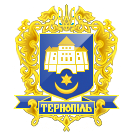 Тернопільська міська рада сьомого скликанняПротокол № 38Позапланового засідання виконавчого комітету міської ради25.05.2020р.				Початок засідання		16.30Присутні на засіданні : С.В.Надал, І.С.Хімейчук, В.В.Шумада, В.О.Остапчук, В.В.Стемковський, Л.О.Бицюра, В.Є.Дідич, П.М.Якимчук.Відсутні: С.В.Гаврилюк, В.М.Корнутяк, О.І.Кузьма, Б.А.Татарин, О.М.Туткалюк.Запрошена: Т.Ф.Шульга.Головуючий: С.В.Надал.Слухали : Пропозицію розглянути і затвердити проект рішення виконавчого комітету:- Про  перекриття руху транспорту на вул. Я. СтецькаДоповідав: В.В.Стемковський.Голосування : за -8, проти – 0, утримались – 0.Вирішили: №376 додається.Міський голова						С.В.НадалТетяна Шульга, (0352) 404185